Publicado en  el 30/08/2016 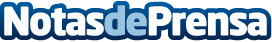 Irlanda otorgó ventajas fiscales ilegales a la empresa Apple por valor de hasta 13 000 millones EURLa Comisión Europea ha llegado a la conclusión de que Irlanda otorgó ventajas fiscales indebidas a la empresa Apple por valor de hasta 13 000 millones EURDatos de contacto:Nota de prensa publicada en: https://www.notasdeprensa.es/irlanda-otorgo-ventajas-fiscales-ilegales-a-la Categorias: Internacional Finanzas http://www.notasdeprensa.es